Leitfaden für die Arbeit im Team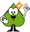 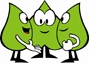 Förderung der Kommunikationsfähigkeit im MathematikunterrichtThema des ArbeitstreffensZielInhalt1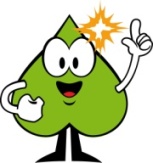 EinstiegOrientierung im Leitfaden, erste Auseinandersetzung mit der Förderung der Kommunikationsfähigkeit im Mathematikunterricht und Kennenlernen des Unterrichtsverlaufs ICH-DU-WIR (Dialogisches Lernen)Vorkenntnisse und Vorerfahrungen zum Thema Förderung der Kommunikationsfähigkeit im MathematikunterrichtAuseinandersetzung mit theoretischem HintergrundLehrplanICH-DU-WIR (Ruf&Gallin)2Wortspeicher Erarbeitung eines Wortspeichers zum Verstehen, Behalten und fehlerfreien Anwenden von FachwörternUnterrichtsbeispiel: Einführung der HundertertafelEinführung von Fachbegriffen zur HundertertafelErarbeitung von Wortspeichern3Hilfen zum Verschriftlichen/Strukturierter GesprächsverlaufKennenlernen verschiedener Angebote zur Hilfe beim Verschriftlichen,Entwicklung eines strukturierten GesprächsverlaufsKennenlernen von Forschermitteln (nonverbale Darstellungsmittel)Planung der Einführung/ des Einsatzes von Forschermitteln in einer LerngruppeErarbeitung eines strukturierten Gesprächsverlaufs und Vereinfachung für die Hand der KinderPlanung der Einführung des strukturierten Gesprächsverlaufs an einem ergiebigen Lerninhalt4MathekonferenzKennenlernen und Einsatz der Methode  „Mathekonferenz“, Übertragung der Ideen zur Kommunikationsförderung im Mathematikunterricht auf weitere UnterrichtsinhaltePlanung einer Unterrichtsreihe (fachlich, sprachlich und methodisch)Planung eines WortspeichersPlanung von nonverbalen HilfsmittelnKennenlernen der Methode „Mathekonferenz“Planung der Einführung der Mathekonferenz5Rückblick und Treffen mit der Schulleitung Rückblick auf die Arbeitsergebnisse und gemeinsamer Ausblick auf die WeiterarbeitRückblick auf die Arbeitsergebnisse Vorbereitung eines SchulentwicklungsgesprächesGespräch mit der Schulleitung und Ausblick auf die weitere Arbeit